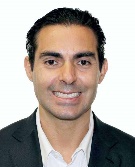 Dip. Ernesto Vargas Contreras.  (PES)Presidente (Nvo. León) Edificio G- 3º piso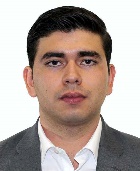 Dip. Sebastian Aguilera Brenes.  (MORENA)Secretario(Chihuahua)Edificio G 2º piso (61243)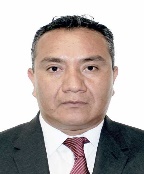 Dip. David Bautista Rivera.  (MORENA)   Secretaria (PUEBLA)Edifico H 1º Piso (61151)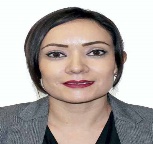 Dip. Katia Alejandra Castillo Lozano.  (MORENA)Secretaria (JALISCO) Edificio H 2º piso (61708) 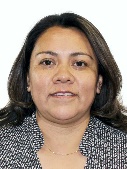 Dip. Claudia López Rayón(MORENA)Secretaria (CDMX) 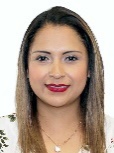 Dip. Edith Marisol Mercado Torres.  (MORENA)Secretaria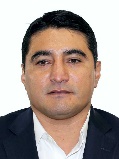 Dip. Erik Isaac Morales Elvira. (MORENA)Secretario 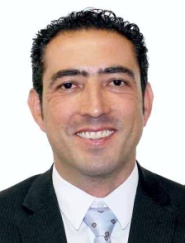 Dip. Miguel Alonso Riggs Báeza (PAN)Secretario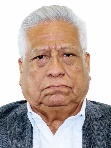 Dip. Luis Eleusis Leónidas Córdova Moran.  (PRI)Secretario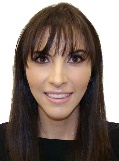 Dip. Ana Laura Bernal Camarena (PT)Secretaria 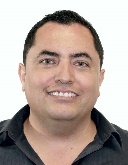 Dip. Alan Jesús Falomir Sáenz.  (MC)Secretario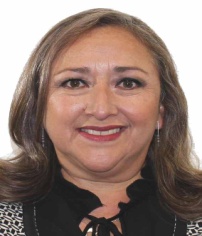 Dip. María Isabel Alfaro Morales  (MORENAIntegrante (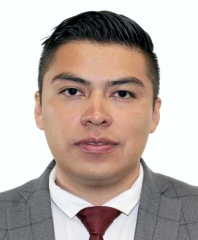 Dip. Cuauhtli Fernando Badillo Moreno (Morena)Integrante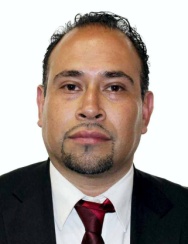 Dip. Juan Ángel Bautista Bravo.  (Morena)Integrante 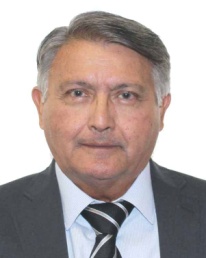 Dip. Gregorio Efrain Espadas Mendez(Morena)Integrante 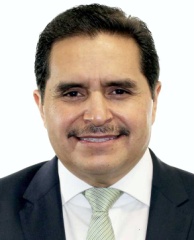 Dip. Juan Francisco Espinoza Eguia.  (PRI)Integrante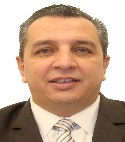 Dip. Higinio del Toro Pérez  (MC)Integrante 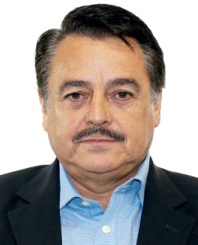 Dip. Alfredo Femat Bañuelos. (PT)Integrante 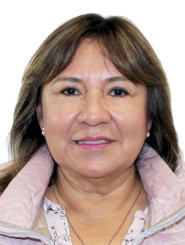 Dip. Margarita Flores Sánchez  (PRI)Integrante 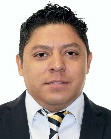 Dip.  José Ricardo Gallardo CardonaIntegrante 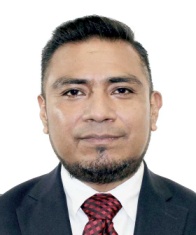 Dip. Marco Antonio González Reyes (MORENA)Integrante 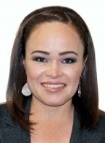 Dip. Martha Elisa González Estrada(PAN)Integrante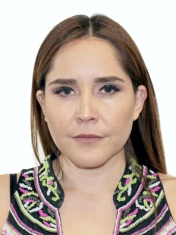 Dip. Leticia Mariana Gómez Ordaz (PVEM)Integrante 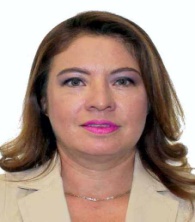 Dip. Nelly Maceda Carrera (MORENA)Integrante 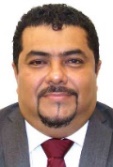 Dip. Alfredo Antonio Gordillo Moreno(MORENA) Integrante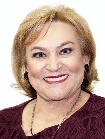 Dip. Martha Elena García Gomez (PAN)Integrante 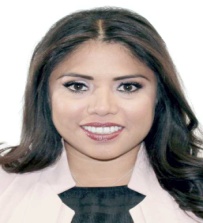 Dip. Saraí Nuñez Cerón (PAN)Integrante 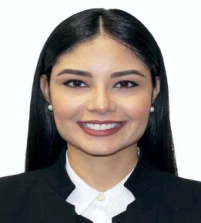 Dip. María Geraldinde Ponce Gómez (MORENA)Integrante 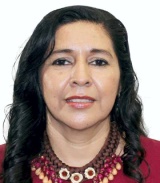 Dip. Idalia Reyes Miguel (MORENA)Integrante 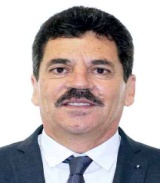 Dip. Guadalupe Romo RomoIntegrante 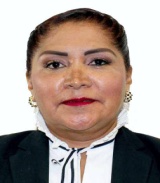 Dip. María Rosete (PES)Integrante 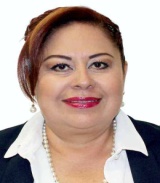 Dip. Dulce María Corina Villegas Guarneros (MORENA)Integrante 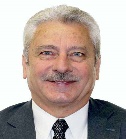 Dip. Armando Javier Zertuche Zuani (MORENA)Integrante